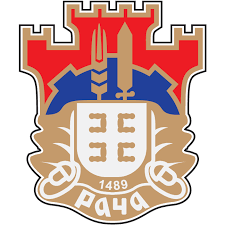 РЕПУБЛИКА СРБИЈАОПШТИНА РАЧАОпштинска управаБрој: 404-59/2019-III-01Дана: 15.08.2019  годинеР а ч аПИТАЊА И ОДГОВОРИ   Понуђач је дана 14.08.2019 године поставио следећe питањe ПИТАЊЕ:	Да  ли једно лице може  бити носилац две лиценце. Конкретно , једно лице је носилац лиценци 450 и 453. Да ли је тиме испуњен тендерски услов?ОДГОВОР: 	Jедно лице МОЖЕ бити носилац више лиценци које су тражене конкурсном документацијом.                                                                                                                       Службеник за јавне набавке	Стевановић Јелена